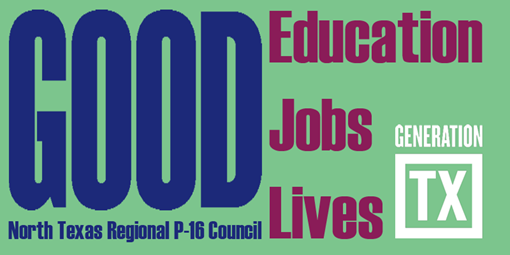 http://ntrp16.org/North Texas Regional P-16 Council Meeting Agenda February 16, 2016     9:00 am – 12:00 pmRegion 10 Education Service Center, 904 Abrams Rd, Richardson, TX 75081; (972) 348-1750http://www.region10.org/about-us/r10-locations/  Brazos RoomGreetings, Introductions and Refreshments (9:00– 9:10)			Jean KellerWelcome and thanks to Education Service Center 10		                      Updates and Announcements from Council Members (9:10 – 9:35)Updates on AVATAR and GenTX  (9:35- 9:50)                                                         Jean KellerGap Analysis Report and Accountability Measures (9:50 – 10:00)	     V. Barbara Bush  Panel Discussion:   Meeting the Diverse Needs of Homeless Students (10:00– 11:10)     	Panel Moderator -  Kathy Wright-Chapman, ESC Region 11      Panel Members and Contact InformationStacy M. Burrell, Ph.D., Coordinator, Academic AdvisementFort Worth ISD(817) 814-2575 / stacy.burrell@fwisd.orgJune Davis, Director Student Support ServicesFort Worth ISD(817) 814-2878 / june.davis@fwisd.orgLinda K. Johnson, Ph.D., Executive Director College and Career ReadinessDallas ISD(97) 925-8885 / LindJohnson@DallasISD.org Sonnia Ortega, Social Worker
Grand Prairie ISD
(972) 262-7348 / sonnia.ortega@gpisd.orgDani R. Day, Ed. D., Vice President of Academic ServicesCollin College(972)758-3804 / DDay@collin.eduKaren Click, Director of the Women and LGBT CenterSouthern Methodist University(214) 768-4796 /  kclick@smu.eduCommittee Meetings and Brief Reports of Action Plans for 2015-2016 (11:10-12:00)     1.    Communications & Networking & Social Media – Jeffrey Miller & Jann Miles 2.    Funding & Sustainability – Don Perry & Ray de los Santos3.    Professional Development – Barbara Lerner & Kathy Wright-Chapman4.    Research, Assessment, & Accountability – V. Barbara Bush Adjourn             Update Your Calendars for 2015-16 NTRP-16 Council Meeting Dates and Programs9:00am – 12:00 pm DatePlaceHostTopicsProgram LeaderMay 3, 2016Educate Texas Denise Devora & Denise Davis THECB 60x30 Strategic Plan – Marketability Skills Barbara Lerner & Dani Day